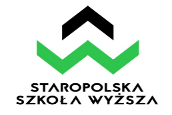 POTWIERDZENIE OSIĄGNIĘCIA ZAKŁADANYCH EFEKTÓW UCZENIA SIĘ
DLA PRAKTYK ZAWODOWYCHPotwierdzam, iż student/studentka …………………………….………………..……, rok studiów: …………,                                                                                        (nazwisko i imię, nr albumu)kierunek: ………………………………...…………, profil: ……..……………………………………………,odbywał/odbywała praktyki zawodowe w okresie ..……..………..….……… w ………………………………… ……….………..…………………………………………………………………………………………………………………………………………………… .…………………………………………………………………...… i podczas praktyk osiągnął/osiągnęła zakładane efekty uczenia się określone w sylabusie zajęć.Tab. 1 Wypełnia Opiekun praktyk z ramienia InstytucjiTab. 2 Wypełnia Koordynator  ds. praktyk zawodowych na podstawie przedstawionej przez studenta dokumentacji przebiegu praktyk zawodowych, potwierdzonej przez Opiekuna praktyk z ramienia Instytucji.……………………………………..				…………………………………… (podpis Opiekuna praktyk z ramienia Instytucji)		                                         (podpis Koordynatora ds. praktyk zawodowych)Ocena pracy studenta (skala od 1 do 5)12345Wykorzystanie posiadanej wiedzy w praktyce oraz przygotowanie merytoryczne do praktykiSystematycznośćOrganizacja pracySamodzielnośćTerminowość wykonywania zadańZaangażowanieKreatywnośćUmiejętność pracy w zespoleSkłonność do poszukiwania kompromisów w zakresie zakładanych celówInne …………………………………………………………………………..EFEKTY Z ZAKRESU:Realizacja efektówRealizacja efektówWiedzy:TAKNIEZna zasoby i funkcje podmiotu, rodzaje dokumentów, sprawozdań finansowych oraz wykorzystywane przez podmiot programy finansowo – ekonomiczne oraz wykorzystywane w transporcie i logistycePosiada wiedzę z zakresu stosowanych w organizacji procedur i metod dotyczących zarządzania procesami logistycznymi i spedycyjnymi oraz instrumentów ekonomicznych oceny sprawności ich realizacjiPosiada wiedzę na temat specyfiki pracy w poszczególnych działach firmyUmiejętności:Umiejętności:Umiejętności:Wykształcił nawyki przestrzegania przepisów dotyczących bezpieczeństwa 
i higieny pracy, ochrony p. poż. obowiązującej w zakładzie pracy oraz w czynnościach transportowych Jest przygotowany do aktywnego uczestniczenia w procesach decyzyjnych oraz w tworzeniu i realizacji złożonych przedsięwzięć w środowisku pracy i poza nim. Posiada pogłębione umiejętności prawidłowego formułowania problemów i realizacji typowych zadań przy wykorzystaniu nowoczesnych metod i narzędzi mających zastosowanie w gospodarce przedsiębiorstwa/instytucji. Posiada pogłębione umiejętności z zakresu  analizy ekonomicznej przedsiębiorstwa/instytucji a także analizy poprawności organizacji procesów logistycznych.Kompetencji społecznych:Kompetencji społecznych:Kompetencji społecznych:Jest gotów odpowiednio określić priorytety służące realizacji określonego przez siebie i innych zadania.Jest gotów współdziałać i pracować w grupie, przyjmując w niej różne role.Jest gotów wzbogacać i doskonalić zdobytą na zajęciach dydaktycznych wiedzę teoretyczną w zakresie jej implementacji w praktyce zawodowej.